Tabel 1:  Hasil sebelum penerapanTabel 2: Hasil Pertemuan ITabel 3: Hasil pertemuan IIFoto saat penelitian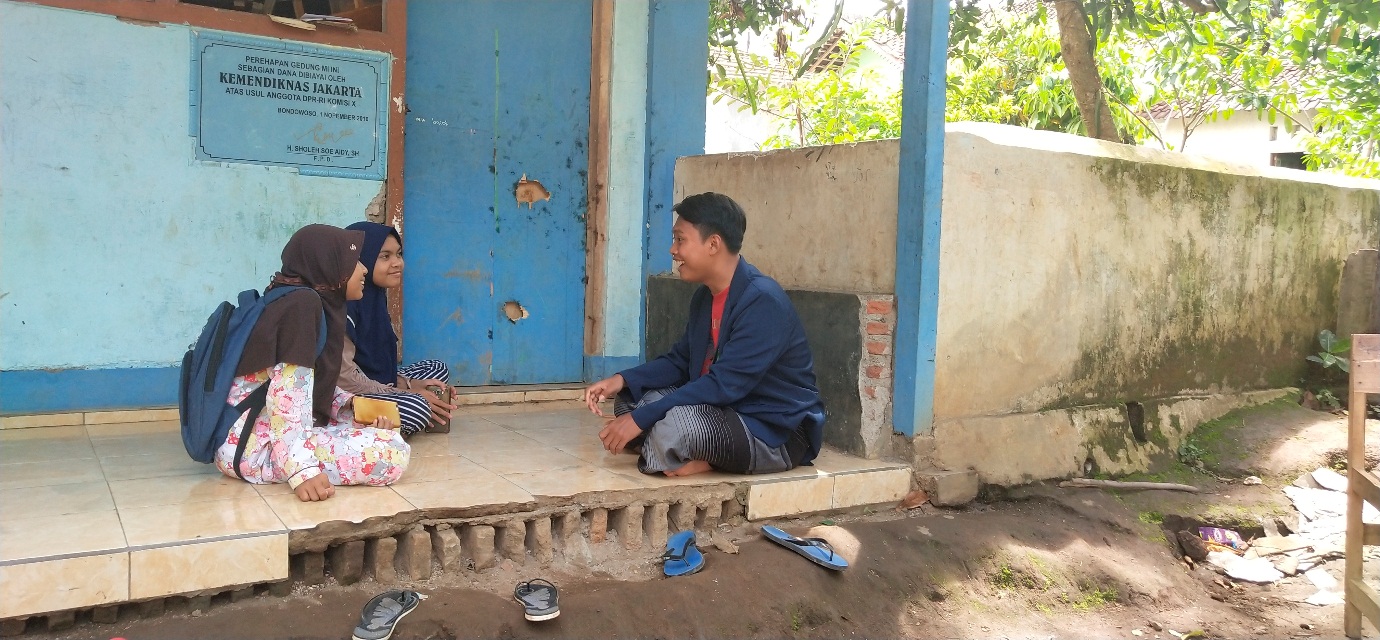 Wawancara bersama siswaPada Saat Pembelajaran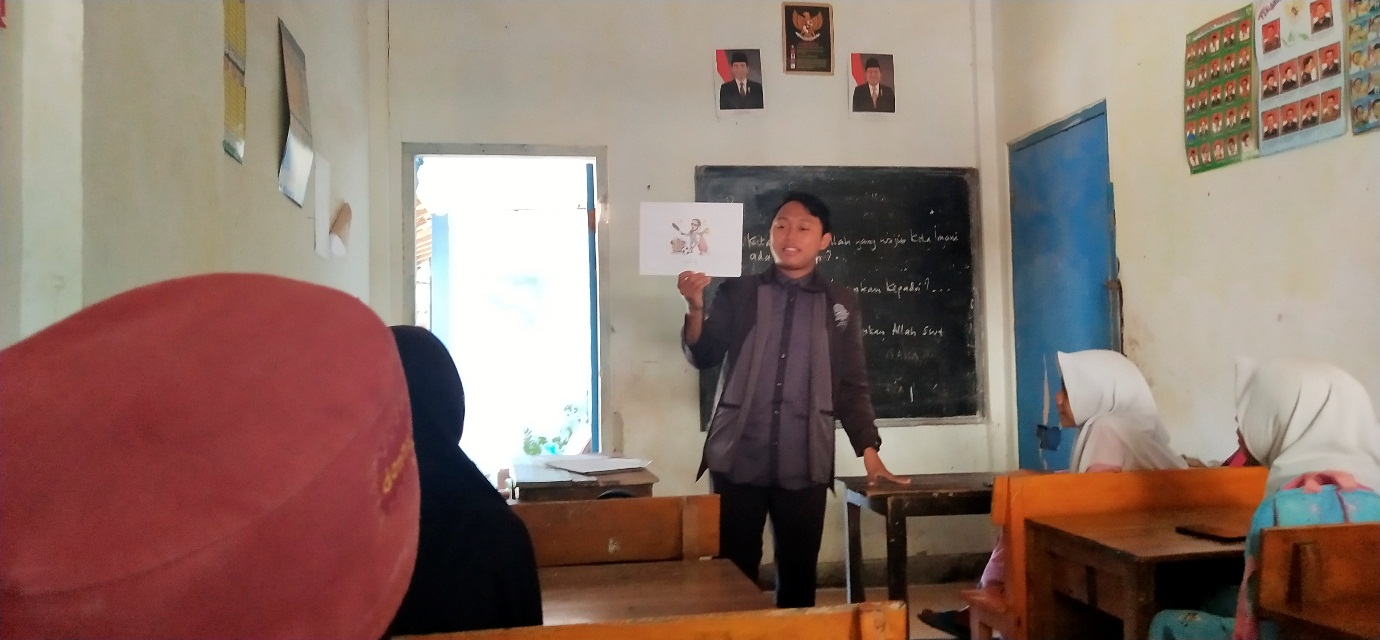 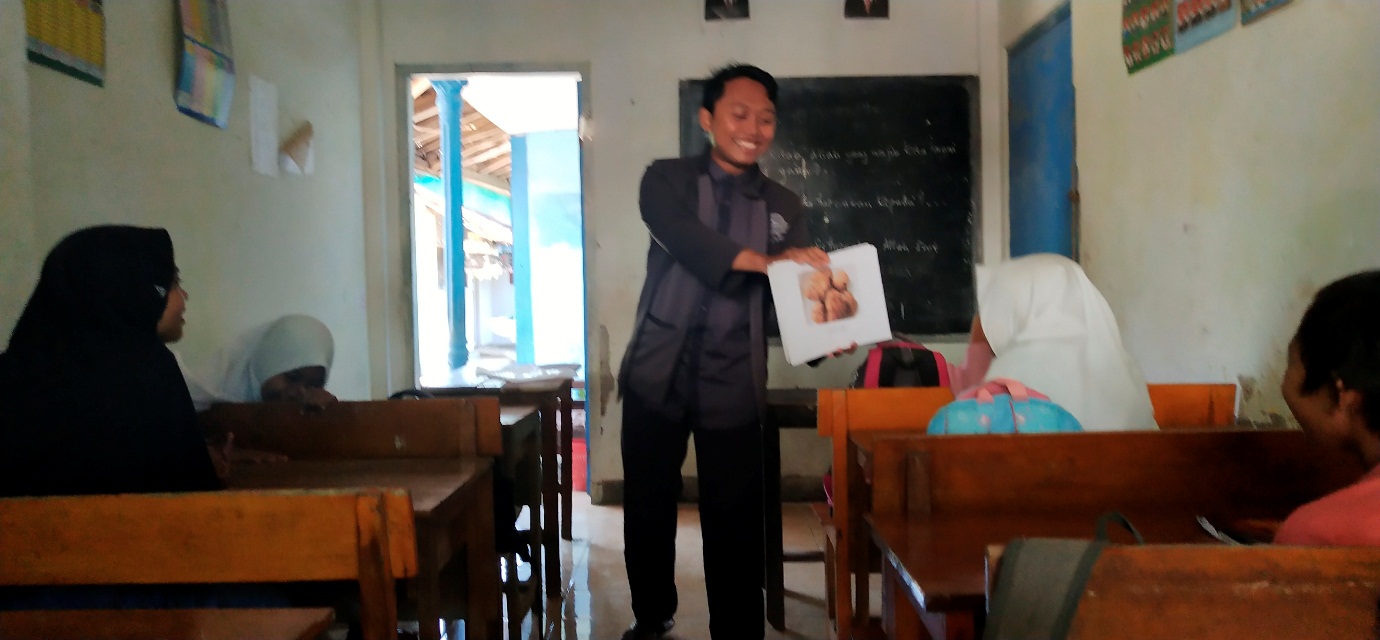 KategoriJumlah SiswaBelum Menguasai8Cukup Menguasai2Sangat Menguasai2KategoriJumlah SiswaBelum Menguasi6Cukup Menguasi2Sangat Menguasai4KategoriJumlah SiswaBelum Menguasi2Cukup Menguasi1Sangat Menguasai9SiklusKategoriJumlah SiswaSebelum PenerapanBelum Menguasi8Sebelum PenerapanCukup Menguasi2Sebelum PenerapanSangat Menguasai2Pertemuan PertamaBelum Menguasi6Pertemuan PertamaCukup Menguasi2Pertemuan PertamaSangat Menguasai4Pertemuan KeduaBelum Menguasi2Pertemuan KeduaCukup Menguasi1Pertemuan KeduaSangat Menguasai9